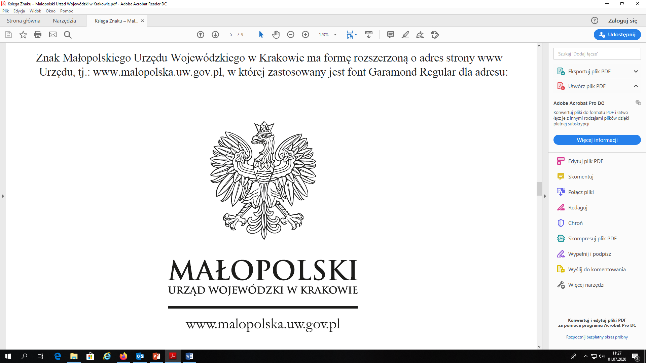 WOJEWODA MAZOWIECKI                          Warszawa, 05 lipca 2021 r.          WNP-I.4131.140.2021.ML								Rada Gminy Lesznowola 								ul. Gminna 60								05-506 LesznowolaRozstrzygnięcie nadzorczeDziałając na podstawie art. 91 ust. 1, w związku z art. 86 ustawy z dnia 8 marca 1990 r. 
o samorządzie gminnym (Dz. U. z 2020 r. poz. 713, z późn. zm.)stwierdzam nieważnośćuchwały Rady Gminy Lesznowola Nr 439/XXXIX/2021 z dnia 27 maja 2021 r. w sprawie uchwalenia Regulaminu dostarczania wody i odprowadzania ścieków na terenie Gminy Lesznowola w zakresie jej Załącznika Nr 1 stanowiącego Regulamin dostarczania wody i odprowadzania ścieków na terenie Gminy Lesznowola (zwany dalej: „Regulaminem”) w części obejmującej: § 15 ust. 6 pkt 5 oraz § 9 ust. 3 w zakresie sformułowania: „przy czym termin płatności nie może być krótszy niż 14 dni od daty wystawienia faktury”.						UzasadnienieNa sesji w dniu 27 maja 2021 r. Rada Gminy Lesznowola podjęła uchwałę Nr 439/XXXIX/2021 
w sprawie uchwalenia Regulaminu dostarczania wody i odprowadzania ścieków na terenie Gminy Lesznowola. Jako podstawę prawną uchwały wskazano w niej art. 18 ust. 2 pkt 15 ustawy o samorządzie gminnym, art. 19 ust. 3 ustawy z dnia 7 czerwca 2001 r. o zbiorowym zaopatrzeniu w wodę
 i zbiorowym odprowadzaniu ścieków (Dz.U. z 2020 poz. 2028, z późn. zm.), zwanej dalej „ustawą” i art. 4 ust. 1 i art. 13 pkt 2 ustawy o ogłaszaniu aktów normatywnych i niektórych innych aktów prawnych (Dz.U. z 2019 r. poz. 1461, z późn. zm.).Jak stanowi przepis art. 19 ust. 4 ustawy, regulamin dostarczania wody i odprowadzania ścieków jest aktem prawa miejscowego.Zgodnie z art. 19 ust. 5 ustawy, regulamin dostarczania wody i odprowadzania ścieków określa prawa i obowiązki przedsiębiorstwa wodociągowo-kanalizacyjnego oraz odbiorców usług, przepis wymienia także katalog następujących zagadnień, które obligatoryjnie powinien zawierać regulamin:1) minimalny poziom usług świadczonych przez przedsiębiorstwo wodociągowo-kanalizacyjne 
w zakresie dostarczania wody i odprowadzania ścieków;2) warunki i tryb zawierania umów z odbiorcami usług;3) sposób rozliczeń w oparciu o ceny i stawki opłat ustalone w taryfach;4) warunki przyłączania do sieci;5) warunki techniczne określające możliwości dostępu do usług wodociągowo-kanalizacyjnych;6) sposób dokonywania przez przedsiębiorstwo wodociągowo-kanalizacyjne odbioru wykonanego przyłącza;7) sposób postępowania w przypadku niedotrzymania ciągłości usług i odpowiednich parametrów dostarczanej wody i wprowadzanych do sieci kanalizacyjnej ścieków;8) standardy obsługi odbiorców usług, w tym sposoby załatwiania reklamacji oraz wymiany informacji dotyczących w szczególności zakłóceń w dostawie wody i odprowadzaniu ścieków;9) warunki dostarczania wody na cele przeciwpożarowe.	W Rozdziale 8 Regulaminu Rada Gminy Lesznowola uregulowała kwestię dotyczącą sposobu postępowania w przypadku niedotrzymania ciągłości usług i odpowiednich parametrów dostarczanej wody i wprowadzanych do sieci kanalizacyjnej ścieków. W § 15 ust. 6  Regulaminu zostały określone przypadki, kiedy przedsiębiorstwo może odciąć dostawę wody lub zamknąć przyłącze kanalizacyjne. W punkcie 5 powołanego wyżej przepisu Rada Gminy postanowiła, że  przedsiębiorstwo może odciąć dostawę wody lub zamknąć przyłącze kanalizacyjne, w sytuacji gdy: „stan techniczny przyłącza uniemożliwia dostawę wody/odprowadzanie ścieków, w sposób ciągły i niezawodny o parametrach, zgodnych z aktualnie obowiązującymi przepisami.”. Postanowienie § 15 ust. 6 pkt 5 Regulaminu jest sprzeczne z przepisem art. 8 ust. 1 ustawy, gdyż ustawodawca unormował przypadki, w których przedsiębiorstwo wodno-kanalizacyjne uprawnione jest do odcięcia dostawy wody lub zamknięcia przyłącza kanalizacyjnego. Przepis art. 8 ust. 1 ustawy enumeratywnie wskazuje sytuacje, 
gdy przedsiębiorstwo może odciąć dostawę wody lub zamknąć przyłącze kanalizacyjne, dlatego poszerzanie przez organ uchwałodawczy katalogu, wynikającego z normy ustawowej, o inne przypadki, w nim nie wymienione, stanowi istotne jej naruszenie.W uzasadnieniu wyroku z dnia 16 października 2019 r. o sygn. IV SA/Po 664/19 Wojewódzki Sąd Administracyjny w Poznaniu wyjaśniał: „Ustawodawca uregulował przypadki odcięcia dostaw wody i zamknięcia przyłączy kanalizacyjnych oraz warunki ograniczania dostaw wody,                                              a jednocześnie nie zawarł wyraźnego upoważnienia dla rady gminy do uregulowania tejże materii                          w sposób odmienny.”. Prezentowany pogląd podzielają sądy administracyjne także w następujących wyrokach: WSA w Olsztynie z 25.08.2020 r. o sygn. II SA/Ol 230/20, WSA w Warszawie z 5.06. 2020 r. o sygn. V ACa 761/19 i WSA we Wrocławiu z 11.12.2013 r. o sygn. I ACa 1216/13. 	Nadto, istotnie narusza przepis  § 17 ust. 1 Rozporządzenia Ministra Gospodarki Morskiej 
i Żeglugi Śródlądowej z dnia 27 lutego 2018 r.  w sprawie określania taryf, wzoru wniosku
 o zatwierdzenie taryfy oraz warunków rozliczeń za zbiorowe zaopatrzenie w wodę i zbiorowe odprowadzanie ścieków  (Dz.U. z 2018 r. poz. 427, z późn zm.) w zw. z art. 27 ust. 2 ustawy, postanowienie § 9 ust. 3 Regulaminu w zakresie, w jakim określa ono termin zapłaty przez odbiorcę 
za dostarczoną wodę lub odprowadzone ścieki. W tej części postanowienie ww. paragrafu Regulaminu jest nieprawidłowe, stanowi bowiem modyfikację przepisu § 17 ust. 1 Rozporządzenia, który określa, iż odbiorca usług dokonuje za dostarczoną wodę lub odprowadzone ścieki zapłaty 
w terminie określonym w fakturze, który nie może być krótszy niż 14 dni od daty wysłania faktury lub jej dostarczenia w inny sposób. Zatem konieczne jest wyeliminowanie przez organ nadzoru wadliwego zapisu § 9 ust. 3 Regulaminu w  zakresie obejmującym słowa: „przy czym termin płatności nie może być krótszy niż 14 dni od daty wystawienia faktury”.Konkludując powyższe, należy uznać, że zarzuty podniesione przez organ nadzoru 
w stosunku do kwestionowanego aktu, bezsprzecznie stanowią podstawę do stwierdzenia nieważności uchwały Nr 439/XXXIX/2021, w zakresie wskazanym w petitum rozstrzygnięcia.Na niniejsze rozstrzygnięcie nadzorcze Gminie przysługuje skarga do Wojewódzkiego Sądu Administracyjnego w Warszawie w terminie 30 dni od daty jego doręczenia, wnoszona 
za pośrednictwem organu, który skarżone orzeczenie wydał.Informuję, że rozstrzygnięcie nadzorcze wstrzymuje wykonanie uchwały, w części objętej rozstrzygnięciem, z mocy prawa, z dniem jego doręczenia.Konstanty RadziwiłłWojewoda Mazowiecki/podpisano bezpiecznym podpisem elektronicznymweryfikowanym ważnym kwalifikowanym certyfikatem/